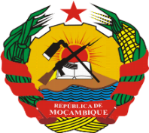 
  DESCRITORES DE NÍVEL – NÍVEL 1 a 10, por Categoria de Competências NÍVEL 1NÍVEL 2NÍVEL 3NÍVEL 4NÍVEL 5NÍVEL 6NÍVEL 7NÍVEL 8NÍVEL 9NÍVEL 10Domínio do Conhecimento, em relação ao qual um aluno é capaz de demonstrar o conhecimento geral de uma ou mais áreas ou campos de estudo, além das áreas fundamentais de estudoDomínio do Conhecimento, em relação ao qual um aluno é capaz de demonstrar um conhecimento operacional básico de uma ou mais áreas ou campos de estudo, além das áreas fundamentais de estudoDomínio do Conhecimento, em relação ao qual um aluno é capaz de demonstrar uma compreensão básica dos principais conceitos e conhecimentos de um ou mais campos ou disciplinas, além das áreas fundamentais de estudoDomínio do Conhecimento, em relação ao qual um aluno é capaz de demonstrar uma base de conhecimento fundamental das áreas mais importantes de um ou mais campos ou disciplinas, além das áreas fundamentais de estudo e uma compreensão fundamental dos principais termos, regras, conceitos, princípios estabelecidos e teorias em um ou mais campos ou disciplinasDomínio do Conhecimento, em relação ao qual um aluno é capaz de demonstrar uma compreensão informada das áreas principais de um ou mais campos, disciplinas ou práticas, e uma compreensão informada dos principais termos, conceitos, fatos, princípios gerais, regras e teorias desse campo, disciplina ou práticaDomínio do Conhecimento, em relação ao qual um aluno é capaz de demonstrar: conhecimento detalhado das principais áreas de um ou mais campos, disciplinas ou práticas, incluindo uma compreensão e uma capacidade de aplicar os principais termos, conceitos, fatos, princípios, regras e teorias de esse campo, disciplina ou prática para contextos não familiares, mas relevantes; e conhecimento de uma área ou áreas de especialização e como esse conhecimento se relaciona com outros campos, disciplinas ou práticasDomínio do Conhecimento, em relação ao qual um aluno é capaz de demonstrar: conhecimento integrado das áreas centrais de um ou mais campos, disciplinas ou práticas, incluindo uma compreensão e uma capacidade de aplicar e avaliar os termos, conceitos, fatos, princípios, regras e teorias desse campo, disciplina ou prática; e conhecimento detalhado de uma área ou áreas de especialização e como esse conhecimento se relaciona com outros campos, disciplinas ou práticasDomínio do Conhecimento, em relação ao qual um aluno é capaz de demonstrar: conhecimento e envolvimento em uma área na vanguarda de um campo, disciplina ou prática; uma compreensão das teorias, metodologias de pesquisa, métodos e técnicas relevantes para o campo, disciplina ou prática; e uma compreensão de como aplicar esse conhecimento em um contexto particularDomínio do Conhecimento, em relação ao qual um aluno é capaz de demonstrar: conhecimento especializado para permitir o envolvimento e a crítica das pesquisas ou práticas atuais; e uma bolsa de estudos avançada ou pesquisa em um campo particular, disciplina ou práticaDomínio do Conhecimento, em relação ao qual um aluno é capaz de demonstrar: perícia e conhecimento crítico em uma área na vanguarda do campo, disciplina ou prática; e a capacidade de conceber novas iniciativas de pesquisa e criar novos conhecimentos ou práticasAplicação do Conhecimento, em relação a qual um aluno é capaz de demonstrar um entendimento de que o conhecimento em um campo específico se desenvolve ao longo do tempo através dos esforços de várias pessoas e muitas vezes através da síntese de informações de uma variedade de fontes e campos relacionadosAplicação do Conhecimento, em relação a qual um aluno é capaz de demonstrar um entendimento de que o próprio conhecimento de um determinado campo ou sistema se desenvolve através da participação ativa em atividades relevantesAplicação do Conhecimento, em relação a qual um aluno é capaz de demonstrar que o conhecimento em um campo só pode ser aplicado se o conhecimento, bem como sua relação com outras informações relevantes em campos relacionados, for entendido.Aplicação do Conhecimento em relação a qual um aluno é capaz de demonstrar uma compreensão de que o conhecimento em um campo pode ser aplicado a campos relacionadosAplicação do Conhecimento, em relação a qual um aluno é capaz de demonstrar uma consciência de como o conhecimento ou um sistema de conhecimento se desenvolve e evolui dentro da área de estudo ou operaçãoAplicação do Conhecimento, em relação a qual um aluno é capaz de demonstrar uma compreensão de diferentes formas de conhecimento, escolas de pensamento e formas de explicação dentro de uma área de estudo, operação ou prática, e uma consciência dos processos de produção de conhecimentoAplicação do Conhecimento, em relação a qual um aluno é capaz de demonstrar uma compreensão do conhecimento como contestada e uma capacidade de avaliar tipos de conhecimento e explicações típicas dentro da área de estudo ou práticaAplicação do Conhecimento, em relação a qual um aluno é capaz de demonstrar a capacidade de interrogar múltiplas fontes de conhecimento em uma área de especialização e avaliar o conhecimento e os processos de produção de conhecimentoAplicação do Conhecimento, em relação a qual um aluno é capaz de demonstrar uma capacidade de avaliar os processos atuais de produção de conhecimento e de escolher um processo apropriado de investigação para a área de estudo ou práticaAplicação do Conhecimento, em relação a qual um aluno é capaz de demonstrar uma capacidade de contribuir para debates acadêmicos em torno de teorias de conhecimento e processos de produção de conhecimento em uma área de estudo ou práticaMétodos e Procedimentos, em relação os quais um aluno é capaz de demonstrar a capacidade de usar ferramentas e instrumentos comuns, e a capacidade de se aplicar a uma tarefa bem definida sob supervisão diretaMétodos e Procedimentos, em relação aos quais o aluno é capaz de demonstrar a capacidade de usar uma variedade de ferramentas e instrumentos comuns, e a capacidade de trabalhar de maneira disciplinada em um ambiente bem estruturado e supervisionadoMétodos e Procedimentos, em relação aos quais um aluno é capaz de demonstrar alfabetização operacional, capacidade de operar em contextos claramente definidos e capacidade de trabalhar em um ambiente gerido.Métodos e Procedimentos em relação aos quais um aluno é capaz de demonstrar a capacidade de aplicar métodos, procedimentos e técnicas essenciais do campo ou disciplina a um determinado contexto familiar, e uma capacidade de motivar uma mudança usando evidências relevantesMétodos e Procedimentos, em relação aos quais um aluno é capaz de demonstrar a capacidade de selecionar e aplicar métodos, procedimentos ou técnicas padrão dentro do campo, disciplina ou prática, planear e gerir um processo de implementação dentro de um ambiente bem definido, familiar e suportadoMétodos e Procedimentos (investigação, experimentação e análise de dados), em relação aos quais um aluno é capaz de demonstrar a capacidade de avaliar, selecionar e aplicar métodos, procedimentos ou técnicas apropriadas em processos de investigação ou aplicação dentro de um contexto definidoMétodos e Procedimentos (investigação, experimentação e análise de dados), em relação aos quais um aluno é capaz de demonstrar: uma compreensão de uma gama de métodos de investigação em um campo, disciplina ou prática, e sua adequação a investigações específicas; e a capacidade de selecionar e aplicar uma variedade de métodos para resolver problemas ou introduzir mudanças em uma práticaMétodos e Procedimentos (investigação, experimentação e análise de dados), em relação aos quais um aluno é capaz de demonstrar uma compreensão das complexidades e incertezas da seleção, aplicação ou transferência de procedimentos, processos ou técnicas padrão apropriados para problemas não familiares em um campo, disciplina ou prática especializadosMétodos e Procedimentos (investigação, experimentação e análise de dados), em relação aos quais um aluno é capaz de demonstrar um comando e capacidade de projetar, selecionar e aplicar métodos, técnicas, processos ou tecnologias apropriados e criativos para resolver problemas práticos e teóricosMétodos e Procedimentos (investigação, experimentação e análise de dados), em relação aos quais um aluno é capaz de demonstrar capacidade de desenvolver novos métodos, técnicas, processos, sistemas ou tecnologias de formas originais, criativas e inovadoras, apropriadas a contextos especializados e complexos.Resolução de Problemas, e relação à qual um aluno é capaz de demonstrar capacidade de reconhecer e resolver problemas dentro de um contexto familiar e bem definidoResolução de Problemas, em relação à qual um aluno é capaz de demonstrar a capacidade de usar seu próprio conhecimento para selecionar e aplicar soluções conhecidas a problemas de rotina bem definidosResolução de Problemas, em relação a qual um aluno é capaz de demonstrar a capacidade de usar seu próprio conhecimento para selecionar procedimentos apropriados para resolver problemas dentro de determinados parâmetrosResolução de Problemas, em relação à qual um aluno é capaz de demonstrar a capacidade de usar o próprio conhecimento para resolver problemas comuns dentro de um contexto familiar e a capacidade de ajustar uma aplicação de uma solução comum dentro dos parâmetros relevantes para atender às pequenas mudanças no problema ou contexto operacional com uma compreensão das consequências de ações relacionadasResolução de Problemas, em relação à qual um aluno é capaz de demonstrar capacidade de identificar, avaliar e resolver problemas definidos, rotineiros e novos dentro de um contexto familiar, e aplicar soluções baseadas em evidências e procedimentos relevantes ou outras formas de explicação apropriadas ao campo, disciplina ou prática demonstrando uma compreensão das consequênciasResolução de Problemas, em relação à qual o aluno é capaz de demonstrar capacidade de identificar, analisar e resolver problemas em contextos desconhecidos, reunindo evidências e aplicando soluções baseadas em evidências e procedimentos apropriados ao campo, disciplina ou práticaResolução de Problemas, em relação à qual um aluno é capaz de demonstrar capacidade de identificar, analisar, avaliar, refletir criticamente e abordar problemas complexos, aplicar soluções baseadas em evidências e argumentos baseados em teoriaResolução de Problemas, em relação à qual um aluno é capaz de demonstrar a capacidade de usar uma gama de habilidades especializadas para identificar, analisar e resolver problemas complexos ou abstratos que se baseiam sistematicamente no corpo de conhecimentos e métodos apropriados a um campo, disciplina ou práticaResolução de Problemas, em relação à qual um aluno é capaz de demonstrar: capacidade de usar uma ampla gama de habilidades especializadas para identificar, conceitualizar, projetar e implementar métodos de investigação para abordar problemas complexos e desafiadores dentro de um campo, disciplina ou prática; e uma compreensão das consequências de quaisquer soluções ou introspeções gerados dentro de um contexto especializadoResolução de Problemas, em relação à qual um aluno é capaz de demonstrar a capacidade de aplicar conhecimentos especializados e teoria de maneiras criticamente reflexivas, criativas e inovadoras para resolver problemas práticos e teóricos complexosÉtica e Prática Profissional, em relação a qual um aluno é capaz de demonstrar capacidade de identificar e desenvolver valores e ética pessoal, e capacidade de identificar a ética aplicável em um ambiente específicoÉtica e Prática Profissional, em relação a qual um aluno é capaz de demonstrar capacidade de aplicar valores pessoais e ética em um ambiente específicoÉtica e Prática Profissional, em relação a qual um aluno é capaz de demonstrar capacidade de cumprir a ética organizacionalÉtica e Prática Profissional, em relação a qual um aluno é capaz de demonstrar a capacidade de aderir à ética organizacional e um código de conduta, e uma capacidade de compreender os valores e a ética da sociedadeÉtica e Prática Profissional, em relação a qual o aluno é capaz de demonstrar capacidade de levar em conta e agir de acordo com os códigos éticos de conduta, profissionais e profissionais prescritos, valores e práticas, e buscar orientação sobre questões éticas e profissionais quando necessárioÉtica e Prática Profissional, em relação a qual um aluno é capaz de demonstrar uma compreensão das implicações éticas das decisões e ações, dentro de um contexto organizacional ou profissional, baseado na consciência da complexidade dos dilemas éticosÉtica e Prática Profissional, em relação a qual um aluno é capaz de demonstrar capacidade de tomar decisões e agir de forma ética e profissional, e a capacidade de justificar essas decisões e ações com base em valores e abordagens éticas apropriadas, dentro de um ambiente suportadoÉtica e Prática Profissional, em relação a qual um aluno é capaz de demonstrar a capacidade de identificar e abordar questões éticas com base na reflexão crítica sobre a adequação de diferentes sistemas de valores éticos a contextos específicosÉtica e Prática Profissional, em relação a qual um aluno é capaz de demonstrar uma capacidade de tomar decisões éticas autônomas que afetam a produção de conhecimento, ou questões organizacionais ou profissionais complexas, uma capacidade de contribuir criticamente para o desenvolvimento de padrões éticos em um contexto específicoÉtica e Prática Profissional, em relação a qual um aluno é capaz de demonstrar capacidade de identificar, abordar e gerir questões éticas emergentes, e de avançar processos de tomada de decisões éticas, incluindo o monitoramento e a avaliação das consequências dessas decisões, quando apropriadoAcesso, Processamento e Gestão da Informação, em relação ao qual um aluno é capaz de demonstrar a capacidade de recordar, coletar e organizar informações dadas de forma clara e precisa, ouvir e falar em som (uso de linguagem receptiva e produtiva), habilidades de leitura e escrita e habilidades básicas de numeração, incluindo uma compreensão simbólica de sistemasAcesso, Processamento e Gestão da Informação, em relação ao qual um aluno é capaz de demonstrar a capacidade de aplicar habilidades de alfabetização e numeramento a uma variedade de contextos diferentes, mas familiaresAcesso, Processamento e Gestão da Informação, em relação ao qual um aluno é capaz de demonstrar uma habilidade básica para resumir e interpretar informações relevantes para o contexto de uma variedade de fontes, e uma capacidade de tomar uma posição sobre a informação disponível, discutir as questões e chegar a uma resoluçãoAcesso, Processamento e Gestão da Informação, em relação ao qual um aluno é capaz de demonstrar a habilidade básica na coleta de informações relevantes, habilidades de análise e avaliação, e uma capacidade de aplicar e executar ações através da interpretação das informações de textos e símbolos operacionais ou representaçõesAcesso, Processamento e Gestão da Informação, em relação ao qual um aluno é capaz de demonstrar a capacidade de coletar informações de uma variedade de fontes, incluindo textos orais, escritos ou simbólicos, para selecionar informações apropriadas para a tarefa e aplicar processos básicos de análise, síntese e avaliação em formaçãoAcesso, Processamento e Gestão da Informação, em relação ao qual um aluno é capaz de demonstrar uma capacidade de avaliar diferentes fontes de informação, selecionar informações apropriadas para a tarefa e de aplicar processos de análise, síntese e avaliação bem desenvolvidos.Acesso, Processamento e Gestão da Informação, em relação ao qual um aluno é capaz de demonstrar capacidade de desenvolver processos apropriados de coleta de informações para um determinado contexto ou uso; e capacidade de validar de forma independente as fontes de informação, avaliar e gerir as informaçõesAcesso, Processamento e Gestão da Informação, em relação ao qual um aluno é capaz de demonstrar uma capacidade crítica de rever criticamente a coleta de informações, síntese de dados, avaliação e processos de gestão em contextos especializados, a fim de desenvolver respostas criativas para problemas e questõesAcesso, Processamento e Gestão da Informação, em relação ao qual um aluno é capaz de demonstrar a capacidade de projetar e implementar uma estratégia para o processamento e gestão de informações, a fim de realizar uma revisão abrangente de pesquisa de ponta e atual em uma área de especialização para produzir introspeções significativasAcesso, Processamento e Gestão da Informação, em relação ao qual um aluno é capaz de demonstrar capacidade de fazer julgamentos independentes sobre a gestão de informações e dados incompletos ou inconsistentes em um processo interativo de análise e síntese, para o desenvolvimento de introspeções originais significativos em novas ideias, informações complexas e abstratasProdução e Comunicação de Informação, em relação a qual um aluno é capaz de demonstrar uma capacidade de comunicar informações de forma clara e precisa em forma falada / assinada e escritaProdução e Comunicação de Informação, em relação à qual um aluno é capaz de demonstrar uma habilidade básica para coletar, organizar e comunicar informações de forma clara e precisa, e uma capacidade de expressar uma opinião sobre determinada informação claramente em forma falada / assinada e escritaProdução e Comunicação de Informação, em relação à qual um aprendiz é capaz de produzir uma apresentação e um relatório coerentes, fornecendo explicações para posições tomadasProdução e Comunicação de Informação, em relação à qual um aluno é capaz de demonstrar capacidade de comunicar e apresentar informação de forma fiável e precisa, por escrito e em forma oral ou assinadaProdução e Comunicação de Informação, em relação à qual um aluno é capaz de demonstrar a capacidade de comunicar informações de forma confiável, precisa e coerente, usando convenções apropriadas ao contexto, em forma escrita e oral, assinada ou em demonstração prática, incluindo a compreensão e o respeito pelas convenções de propriedade, direitos autorais e plágio, incluindo as implicações legais associadasProdução e Comunicação de Informação, em relação à qual um aluno é capaz de demonstrar a capacidade de apresentar e comunicar informações complexas de forma confiável e coerente usando convenções, formatos e tecnologias acadêmicas, profissionais ou ocupacionais apropriadas para um determinado contextoProdução e Comunicação de Informação, em relação à qual um aluno é capaz de demonstrar capacidade de desenvolver e comunicar suas ideias e opiniões em argumentos bem formados, usando um discurso acadêmico, profissional ou ocupacional apropriadoProdução e Comunicação de Informação, em relação ao qual um aluno é capaz de demonstrar uma capacidade de apresentar e comunicar ideias e textos acadêmicos, profissionais ou ocupacionais de forma eficaz para uma variedade de públicos, oferecendo introspeções criativas, interpretações rigorosas e soluções para problemas e questões apropriados ao contextoProdução e Comunicação de Informação, em relação a qual um aluno é capaz de demonstrar a capacidade de usar os recursos de discursos acadêmicos e profissionais ou ocupacionais para comunicar e defender ideias substanciais que são produtos de pesquisa ou desenvolvimento em uma área de especialização; e usar uma gama de habilidades avançadas, especializadas e discursos apropriados a um campo, disciplina ou prática, para comunicar a uma variedade de audiências com diferentes níveis de conhecimento ou experiência.Produção e Comunicação de Informação, em relação a qual um aluno é capaz de demonstrar capacidade de produzir trabalhos substanciais, independentes, aprofundados e publicáveis que atendam aos padrões internacionais, é considerado novo ou inovador pelos colegas e faz uma contribuição significativa para a disciplina, campo, ou prática; e a capacidade de desenvolver uma estratégia de comunicação para disseminar e defender pesquisas, iniciativas estratégicas e políticas e sua implementação para públicos especialistas e não especializados, utilizando todos os recursos de um discurso acadêmico e profissional ou ocupacional.Contexto e sistemas, em relação à qual um aluno é capaz de demonstrar uma compreensão do contexto dentro do qual ele / ela operaContexto e sistemas, em relação à qual um aluno é capaz de demonstrar uma compreensão do ambiente dentro do qual ele / ela opera em um contexto mais amploContexto e sistemas, em relação a qual um aluno é capaz de demonstrar um entendimento da organização ou ambiente operacional como um sistema, e aplicação de habilidades em medir o ambiente usando instrumentos e equipamentos chaveContexto e sistemas, em relação a qual um aluno é capaz de demonstrar uma compreensão da organização ou ambiente operacional como um sistema dentro de um contexto mais amploContexto e sistemas, em relação à qual um aluno é capaz de demonstrar a capacidade de operar em uma variedade de contextos familiares e novos, demonstrando uma compreensão de diferentes tipos de sistemas, suas partes constituintes e as relações entre essas partes, e para entender como ações em uma área impacto em outras áreas dentro do mesmo sistemaContexto e sistemas, em relação à qual um aluno é capaz de demonstrar capacidade de tomar decisões e agir apropriadamente em contextos familiares e novos, demonstrando uma compreensão das relações entre os sistemas e de como as ações, ideias ou desenvolvimentos em um sistema impactam outros sistemasContexto e sistemas, em relação à qual um aluno é capaz de demonstrar a capacidade de gerir processos em contextos desconhecidos e variáveis, reconhecendo que a solução de problemas é vinculada ao contexto e ao sistema, e não ocorre isoladamenteContexto e sistemas, em relação à qual um aluno é capaz de demonstrar uma capacidade de operar efetivamente dentro de um sistema, ou gerir um sistema baseado em uma compreensão das funções e relações entre elementos dentro do sistemaContexto e sistemas, em relação à qual um aluno é capaz de demonstrar a capacidade de fazer intervenções em um nível apropriado dentro de um sistema, com base no entendimento das relações hierárquicas dentro do sistema, e a capacidade de lidar com as consequências intencionais e não intencionais das intervençõesContexto e sistemas, em relação a qual um aluno é capaz de demonstrar: uma compreensão dos fundamentos teóricos na gestão de sistemas complexos para alcançar a mudança sistêmica; e a capacidade de projetar, sustentar e gerir independentemente as mudanças dentro de um sistema ou sistemasCapacidade de aprendizagem independente, em relação à qual um aluno é capaz de demonstrar a capacidade de sequenciar e agendar tarefas de aprendizagem, e a capacidade de aceder e usar uma variedade de recursos de aprendizagemCapacidade de aprendizagem independente, em relação à qual o aluno é capaz de demonstrar capacidade de aprender de maneira disciplinada em um ambiente bem estruturado e supervisionadoCapacidade de aprendizagem independente, em relação à qual um aluno é capaz de demonstrar capacidade de aprender dentro de um ambiente gerenciadoCapacidade de aprendizagem independente, em relação à qual um aprendiz é capaz de demonstrar capacidade de assumir a responsabilidade pela própria aprendizagem dentro de um ambiente supervisionado, e capacidade de avaliar seu próprio desempenho em relação a determinados critériosCapacidade de aprendizagem independente, em relação à qual um aluno é capaz de demonstrar capacidade para: avaliar o seu desempenho ou o desempenho de outros e tomar as medidas apropriadas quando necessário; e assumir a responsabilidade por sua aprendizagem dentro de um processo estruturado de aprendizado e promover o aprendizado dos outros.Capacidade de aprendizagem independente, em relação à qual o aluno é capaz de demonstrar a capacidade de avaliar o desempenho em relação a determinados critérios, identificar e atender com precisão as necessidades de aprendizagem específicas de tarefas em um determinado contexto e fornecer suporte às necessidades de aprendizagem de outros quando apropriadoCapacidade de aprendizagem independente, em relação à qual um aluno é capaz de demonstrar uma capacidade de identificar, avaliar e atender às suas necessidades de aprendizagem de maneira autodirigida, e facilitar os processos de aprendizagem colaborativaCapacidade de aprendizagem independente, em relação à qual um aluno é capaz de demonstrar a capacidade de aplicar, de uma maneira autocrítica, estratégias de aprendizagem que respondam eficazmente às suas necessidades de aprendizagem profissionais e contínuas e às necessidades de aprendizagem profissionais e contínuas dos outros.Capacidade de aprendizagem independente, em relação à qual um aluno é capaz de demonstrar capacidade de desenvolver suas próprias estratégias de aprendizagem que sustentam o aprendizado independente e o desenvolvimento acadêmico ou profissional, e pode interagir efetivamente dentro do grupo de aprendizagem ou profissional como um meio de melhorar a aprendizagem.Capacidade de aprendizagem independente, em relação à qual um aluno é capaz de demonstrar capacidade de demonstrar independência intelectual, liderança em pesquisa e gestão de pesquisa e desenvolvimento de pesquisa em uma disciplina, campo ou práticaResponsabilidade e Transparência, em relação à qual um aluno é capaz de demonstrar capacidade de trabalhar como parte de um grupoResponsabilidade e Transparência, em relação à qual um aluno é capaz de demonstrar a capacidade de gerir o próprio tempo de forma eficaz, capacidade de desenvolver relações de trabalho sólidas e uma capacidade de trabalhar efetivamente como parte de um grupoResponsabilidade e Transparência, em relação à qual um aluno é capaz de demonstrar capacidade de contribuir ativamente para a eficácia da equipeResponsabilidade e Transparência, em relação à qual o aluno é capaz de demonstrar capacidade de tomar decisões e responsabilidade pelas ações, e capacidade de tomar a iniciativa de resolver quaisquer deficiências encontradasResponsabilidade e Transparência, em relação à qual um aluno é capaz de demonstrar capacidade de prestar contas de suas ações, de trabalhar efetivamente com e respeitar os outros e, em um contexto definido, assumir a responsabilidade pela supervisão de outras pessoas e pelo uso responsável dos recursos, quando apropriado.Responsabilidade e Transparência, em relação à qual um aluno é capaz de demonstrar capacidade de trabalhar efetivamente em uma equipe ou grupo, e assumir a responsabilidade por suas decisões e ações e as decisões e ações de outros em contextos bem definidos, incluindo a responsabilidade pela uso de recursos quando apropriadoResponsabilidade e Transparência, em relação à qual um aluno é capaz de demonstrar a capacidade de assumir total responsabilidade por seu trabalho, tomada de decisão e uso de recursos, e responsabilidade limitada pelas decisões e ações de outros em contextos variados ou mal definidos.Responsabilidade e Transparência, em relação à qual o aluno é capaz de demonstrar capacidade para assumir total responsabilidade pelo seu trabalho, tomada de decisão e uso de recursos, e total responsabilidade pelas decisões e ações de outros quando apropriadoResponsabilidade e Transparência, em relação à qual um aluno é capaz de demonstrar capacidade de operar de forma independente e assumir total responsabilidade por seu próprio trabalho e, quando apropriado, responsabilizar-se pela liderança e início de processos e implementação de sistemas, garantindo boas práticas de gestão e governança de recursosResponsabilidade e Transparência, em relação à qual um aluno é capaz de demonstrar uma capacidade de operar de forma independente e assumir total responsabilidade por seu trabalho e, quando apropriado, liderar, supervisionar e ser responsabilizado, em última análise, pela governança geral de processos e sistemas.